Our region traditional songs1st…“Čechomor-Gorale“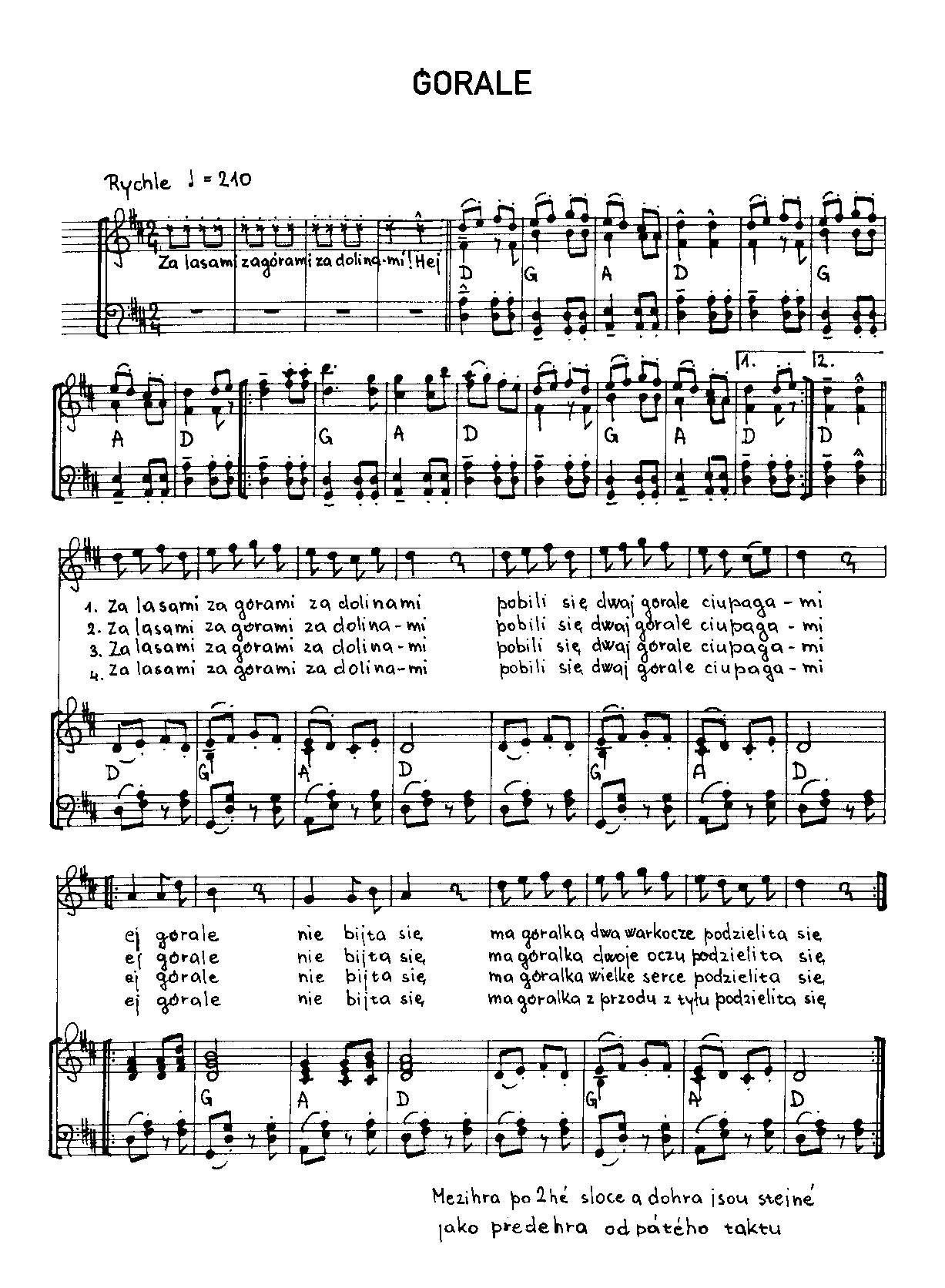 2nd….Za gorami,za lasami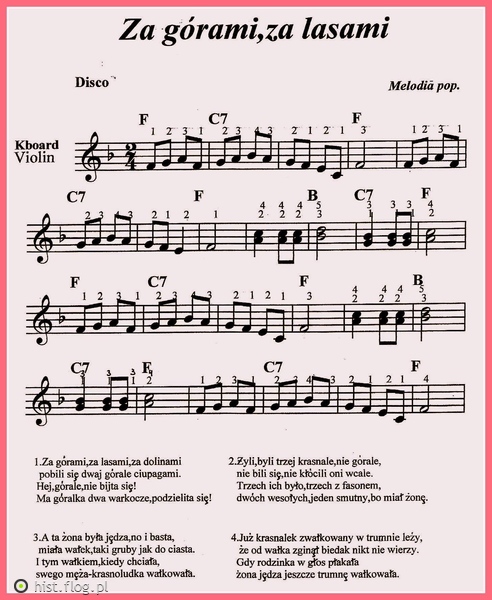 3rd….GÓRALU, CZY CI NIE ZAL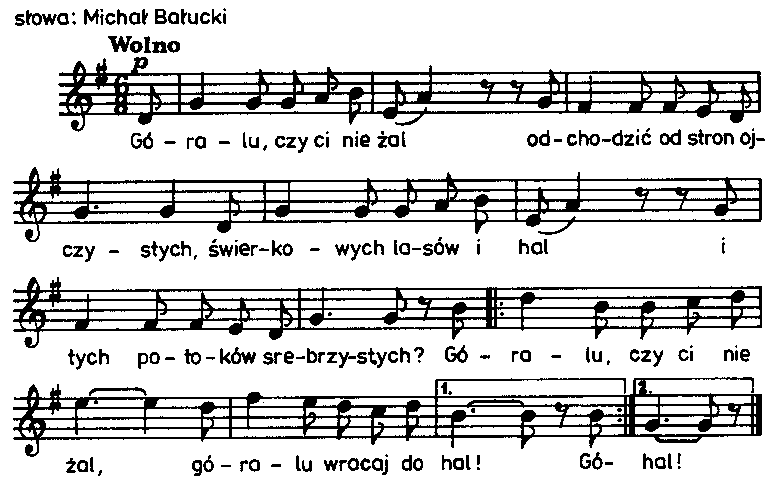   4th….Sto lat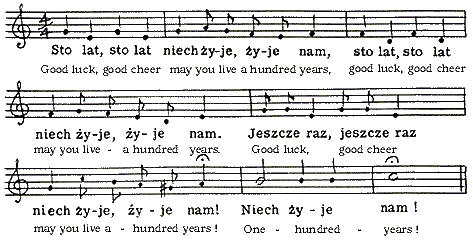 5th….Hej bystra woda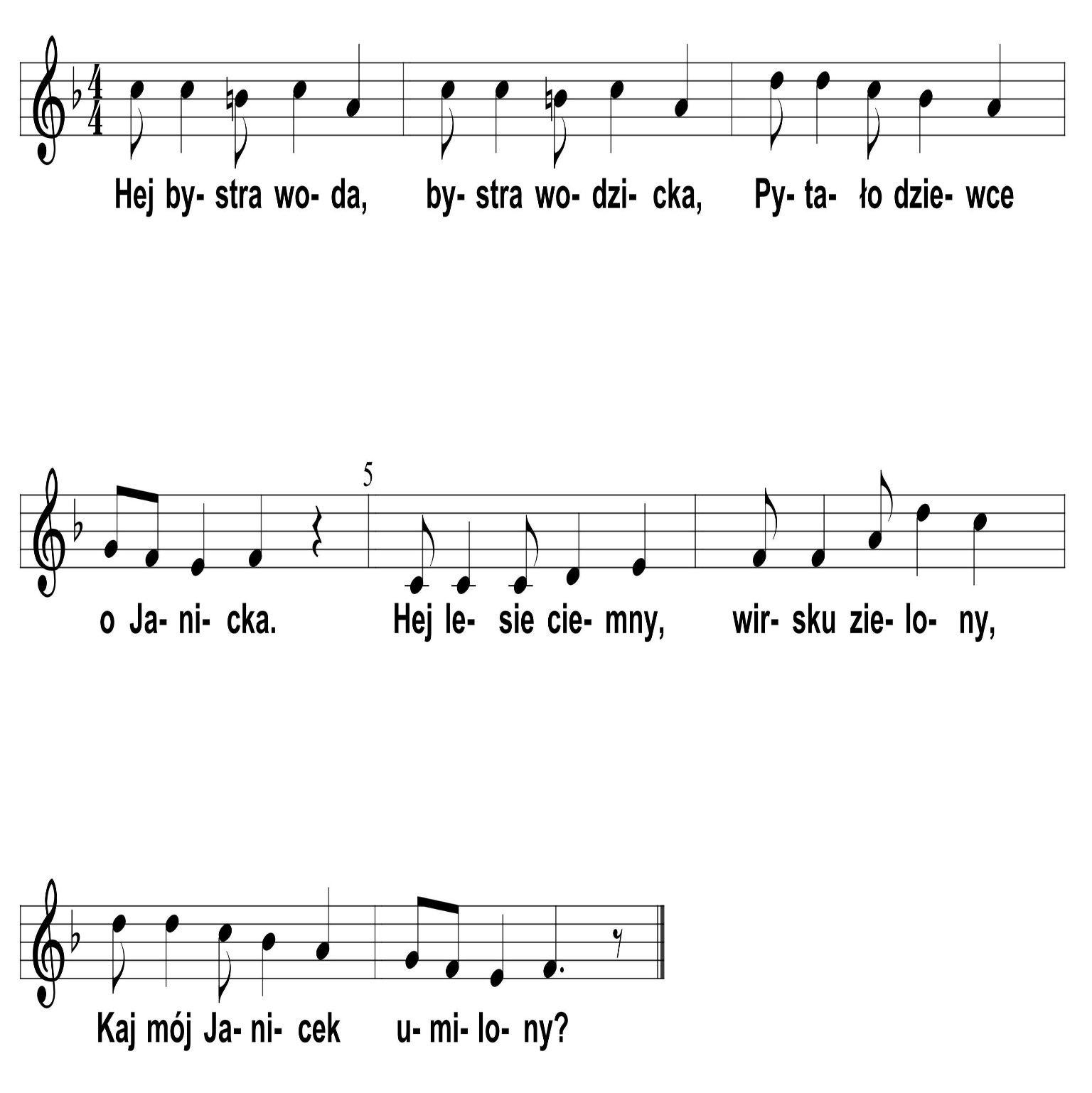 6th…hej sokoly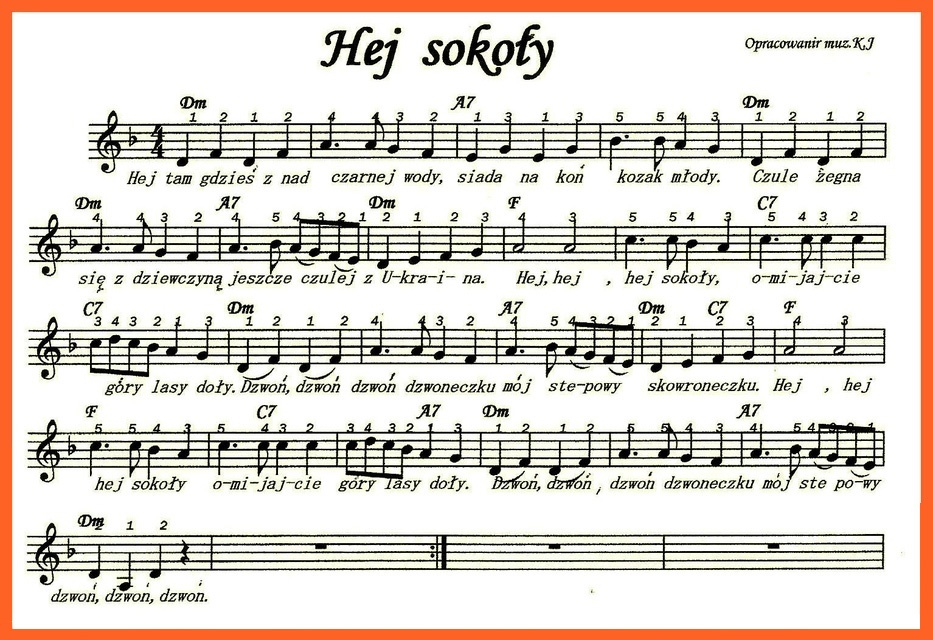 